§1-111.  Guardian ad litem1.  Appointment order.  In any proceeding under this Code for which the court may appoint a guardian ad litem for a child involved in the proceeding, at the time of the appointment, the court shall specify the guardian ad litem's length of appointment, duties and fee arrangements.[PL 2017, c. 402, Pt. A, §2 (NEW); PL 2019, c. 417, Pt. B, §14 (AFF).]2.  Qualifications.  A guardian ad litem appointed on or after October 1, 2005 must meet the qualifications established by the Supreme Judicial Court.[PL 2017, c. 402, Pt. A, §2 (NEW); PL 2019, c. 417, Pt. B, §14 (AFF).]3.  Release of information and access to child.  If, in order to perform the guardian ad litem's duties, the guardian ad litem needs information concerning the child or parents, the court may order the parents to sign an authorization form allowing the release of the necessary information.  The guardian ad litem must be allowed access to the child by caretakers of the child, whether the caretakers are individuals, authorized agencies or child care providers.[PL 2017, c. 402, Pt. A, §2 (NEW); PL 2019, c. 417, Pt. B, §14 (AFF).]4.  Best interest of the child.  The guardian ad litem shall use the standard of the best interest of the child as set forth in Title 19‑A, section 1653, subsection 3.  The guardian ad litem shall make the wishes of the child known to the court if the child has expressed them, regardless of the recommendation of the guardian ad litem.[PL 2017, c. 402, Pt. A, §2 (NEW); PL 2019, c. 417, Pt. B, §14 (AFF).]5.  Written report; admissibility.  If required by the court, the guardian ad litem shall make a final written report to the parties and the court reasonably in advance of a hearing.  The report is admissible as evidence and subject to cross-examination and rebuttal, whether or not objected to by a party.[PL 2017, c. 402, Pt. A, §2 (NEW); PL 2019, c. 417, Pt. B, §14 (AFF).]6.  Quasi-judicial immunity.  A person appointed by the court as a guardian ad litem acts as the court's agent and is entitled to quasi-judicial immunity for acts performed within the scope of the duties of the guardian ad litem.[PL 2017, c. 402, Pt. A, §2 (NEW); PL 2019, c. 417, Pt. B, §14 (AFF).]7.  Notice of other proceedings.  A guardian ad litem must be given notice of all civil or criminal hearings and proceedings, including, but not limited to, grand juries, in which the child is a party or a witness.  The guardian ad litem shall protect the best interest of the child in those hearings and proceedings, unless otherwise ordered by the court.[PL 2017, c. 402, Pt. A, §2 (NEW); PL 2019, c. 417, Pt. B, §14 (AFF).]SECTION HISTORYPL 2017, c. 402, Pt. A, §2 (NEW). PL 2017, c. 402, Pt. F, §1 (AFF). PL 2019, c. 417, Pt. B, §14 (AFF). The State of Maine claims a copyright in its codified statutes. If you intend to republish this material, we require that you include the following disclaimer in your publication:All copyrights and other rights to statutory text are reserved by the State of Maine. The text included in this publication reflects changes made through the First Regular and First Special Session of the 131st Maine Legislature and is current through November 1. 2023
                    . The text is subject to change without notice. It is a version that has not been officially certified by the Secretary of State. Refer to the Maine Revised Statutes Annotated and supplements for certified text.
                The Office of the Revisor of Statutes also requests that you send us one copy of any statutory publication you may produce. Our goal is not to restrict publishing activity, but to keep track of who is publishing what, to identify any needless duplication and to preserve the State's copyright rights.PLEASE NOTE: The Revisor's Office cannot perform research for or provide legal advice or interpretation of Maine law to the public. If you need legal assistance, please contact a qualified attorney.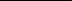 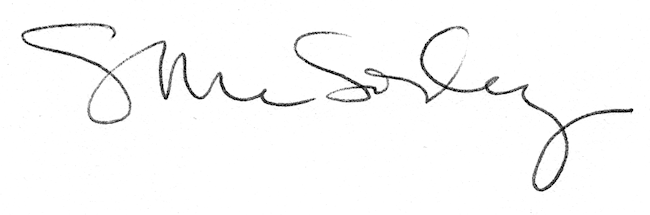 